3GPP TSG-SA5 Meeting #129 	S5-201387rev1Hyderabad, India, 24 – 28 February 20202	References-	The following documents contain provisions which, through reference in this text, constitute provisions of the present document.-	References are either specific (identified by date of publication, edition number, version number, etc.) or non-specific.-	For a specific reference, subsequent revisions do not apply.-	For a non-specific reference, the latest version applies. In the case of a reference to a 3GPP document (including a GSM document), a non-specific reference implicitly refers to the latest version of that document in the same Release as the present document.[1]	3GPP TR 21.905: "Vocabulary for 3GPP Specifications".[2]	3GPP TS 28.526: "Telecommunication management; Life Cycle Management (LCM) for mobile networks that include virtualized network functions; Procedures".[3]	3GPP TS 28.541: "Management and orchestration ; 5G Network Resource Model (NRM); Stage 2 and stage3".[4]	ITU-T Recommendation X.733 (02/92): "Information technology - Open Systems Interconnection - Systems Management: Alarm reporting function".[5]	3GPP TS 28.531: "Management and orchestration ; Provisioning; ".[6]	3GPP TS 28.554: "Management and orchestration ; 5G end to end Key Performance Indicators (KPI)".[7]	3GPP TS 22.261: "Technical Specification Group Services and System Aspects; Service requirements for the 5G system; Stage 1".[8]	3GPP TS 23.501: "Technical Specification Group Services and System Aspects; System Architecture for the 5G System; Stage 2".[9]	3GPP TS 23.003: "Technical Specification Group Core Network and Terminals; Numbering, addressing and identification".[10]	ETSI GS NFV-IFA 013 V2.4.1 (2018-02) "Network Function Virtualization (NFV); Management and Orchestration; Os-Ma-nfvo Reference Point - Interface and Information Model Specification".[11]	3GPP TS 28.622: "Telecommunication management; Generic Network Resource Model (NRM) Integration Reference Point (IRP); Information Service (IS)".[12]	ETSI GS NFV-IFA 015 (V2.4.1): "Network Function Virtualisation (NFV); Management and Orchestration; Report on NFV Information Model".[13]	3GPP TS 28.533: "Management and orchestration; Architecture framework"[14]	ITU-T Recommendation X.734 (1992): "Information technology - Open Systems Interconnection - Systems management: Event report management function".[15]	3GPP TS 32.158: "Management and orchestration; Design rules for REpresentational State Transfer (REST) Solution Sets (SS)".[16]	3GPP TS 32.302:	 "Telecommunication management; Configuration Management (CM); Notification Integration Reference Point (IRP); Information Service (IS)".[17]	3GPP TS 32.401: "Telecommunication management; Performance Management (PM); Concept and requirements".[18]	3GPP TS 28.552: "Management and orchestration; 5G performance measurements".[19]	3GPP TS 32.401: "Telecommunication management; Perfomance Measurement (PM); Concept and requirements".[20]	ISO 8601:2004: "Data elements and interchange formats – Information interchange – Representation of dates and times".[21]	Text Attribution: Creator: ONAP, under Creative Commons Attribution 4.0 International License, https://creativecommons.org/licenses/by/4.0/, URI to access the text: https://docs.onap.org/en/latest/_downloads/2c2b5962df52a0c1f2862f3bba3d67c7/CommonEventFormat_30.1_ONAP.json, accessed 21.03.2019.[22]	Figure Attribution: Creator: ONAP, under Creative Commons Attribution 4.0 International License, https://creativecommons.org/licenses/by/4.0/, URI to access the figure: https://docs.onap.org/en/latest/submodules/vnfsdk/model.git/docs/files/ves7_1spec.html?highlight=heartbeatIntervalChange#resource-structure, accessed 21.03.2019).[23]	Text Attribution: Creator: ONAP, under Creative Commons Attribution 4.0 International License, https://creativecommons.org/licenses/by/4.0/, URI to access the text:	https://docs.onap.org/en/latest/submodules/vnfsdk/model.git/docs/files/VESEventListener_7_0_1.html?highlight=ves%207#naming-standards-for-eventname, accessed 11.04.2019).[24]	Text Attribution: Creator: ONAP, under Creative Commons Attribution 4.0 International License, https://creativecommons.org/licenses/by/4.0/, URI to access the text:	https://docs.onap.org/en/latest/submodules/vnfsdk/model.git/docs/files/VESEventListener_7_0_1.html?highlight=ves%207#datatype-commoneventheader, accessed 11.04.2019).[25]	3GPP TS 32.300: "Telecommunication management; Configuration Management (CM); Name convention for Managed Objects ".[26]	W3C REC-xmlschema-0-20010502: "XML Schema Part 0: Primer".[27]	W3C REC-xmlschema-1-20010502: "XML Schema Part 1: Structures".[28]	W3C REC-xmlschema-2-20010502: "XML Schema Part 2: Datatypes".[29]	W3C REC-xml-names-19990114: "Namespaces in XML".[30]	Text Attribution: Creator: ONAP, under Creative Commons Attribution 4.0 International License, https://creativecommons.org/licenses/by/4.0/, URI to access the text:	https://onap.readthedocs.io/en/latest/submodules/vnfrqts/requirements.git/docs/Chapter8/ves7_1spec.html#datatype-heartbeatfields, accessed 06.11.2019).12.1	Generic provisioning management service12.1.1	RESTful HTTP-based solution set12.1.1.1	Mapping of operations12.1.1.1.1	Introduction The IS operations are mapped to SS equivalents according to table 12.1.1.1.1-1.Table 12.1.1.1.1-1: Mapping of IS operations to SS equivalents12.1.1.1.2	Operation "createMOI"This operation creates a single resource representing a managed object instance.Table 12.1.1.1.2-1: Mapping of IS operation input parameters to SS equivalents (HTTP PUT)Note 1: Void.The IS parameter referenceObjectInstance has no SS equivalent in the present document.Table 12.1.1.1.2-2: Mapping of IS operation output parameters to SS equivalents (HTTP PUT)The message flow for creating a resource is as follows:1.	The Service Consumer sends a HTTP PUT request to the Service Provider.- The target URI identifies the location of the new resource to be created.- The message body shall carry the complete representation of the resource to be created.2.	The Service Provider sends a HTTP PUT response to the Service Consumer.- On success, "201 Created" shall be returned. The Location header shall carry the URI of the new resource and the message body the complete representation of the new resource.- On failure, an appropriate error code shall be returned. The response message body may provide additional error information12.1.1.1.3	Operation "getMOIAttributes"This operation retrieves one or multiple resources representing managed object instances.Table 12.1.1.1.3-1: Mapping of IS operation input parameters to SS equivalents (HTTP GET)The SS parameters "scope", "filter", "attributes" and "fields" are defined in TS 32.158 [15].Note 1: Void.Note 2: Void.Table 12.1.1.1.3-2: Mapping of IS operation output parameters to SS equivalents (HTTP GET)The message flow for retrieval of one or multiple resources is as follows:1.	The Service Consumer sends a HTTP GET request to the Service Provider.- The path component of the target URI identif the base resource.- he scope query parameter identifies other resources besides the base resource.- The filter query parameter is applied to the set of scoped resources. Only resources passing the filter criteria are targeted.The fields query parameter identif the attributes to be returned.2.	The Service Provider sends a HTTP GET response to the Service Consumer.- On success, "200 OK" shall be returned. The response message body is constructed according to the hierarchical response construction method (TS 32.158 [15]).- On failure, an appropriate error code shall be returned. The response message body shall provide additional error information12.1.1.1.4	Operation "modifyMOIAttributes"12.1.1.1.4.1	Mapping to HTTP PUTHTTP PUT is used for a full update of a single resource.Table 12.1.1.1.4.1-1: Mapping of IS operation input parameters to SS equivalents (HTTP PUT)The IS parameters "scope" and "filter" have no meaning when targeting a single resource with the target URI and are not mapped.Table 12.1.1.1.4.1-2: Mapping of IS operation output parameters to SS equivalents (HTTP PUT)The message flow is as follows:1.	The Service Consumer sends a HTTP PUT request to the Service Provider.The target URI identifies the target resource.The message body shall contain the representation the target resource shall be replaced with.2.	The Service Provider sends a HTTP PUT response to the Service Consumer.On success, "200 OK" or "204 No Content" shall be returned. In the former case the response carries the representation of the updated resource in the message body. In the latter case the response has no message body. A "200 OK" response including the representation of the updated resource shall be sent in case the updated representation of the resource is not identical to the representation received in the request.On failure, an appropriate error code shall be returned. The response message body may provide additional error information12.1.1.1.4.2	Mapping to HTTP PATCHHTTP PATCH is used to create, update or delete one or multiple resources.Table 12.1.1.1.4.2-1: Mapping of IS operation input parameters to SS equivalents (HTTP PATCH)The IS parameters "scope" and "filter" have no SS equivalents in the present document.The -	"application/merge-patch+json" (RFC 7396 [])-	"application/json-patch+json" (RFC 6902 [])Table 12.1.1.1.4.2-2: Mapping of IS operation output parameters to SS equivalents (HTTP PATCH)The message flow for modification of one or multiple resources is as follows:1.	The Service Consumer sends a HTTP PATCH request to the Service Provider.The path component of the target URI identifies the base resource.The message body shall contain the patch document.2.	The Service Provider sends a HTTP PATCH response to the Service Consumer.On success, "200 OK" or "204 No Content" shall be returned. When "200 OK" is returned the message body shall include a representation of the updated resources constructed according to the hierarchical response construction method (TS 32.158 [15]).On failure, an appropriate error code shall be returned. The response message body may provide additional error informationNote 1: Void.12.1.1.1.5	Operation "deleteMOI"This operation deletes one or multiple resources representing managed object instances.Table 12.1.1.1.5-1: Mapping of IS operation input parameters to SS equivalents (HTTP DELETE)Note 1: Void.Note 2: Void.Table 12.1.1.1.5-2: Mapping of IS operation output parameters to SS equivalents (HTTP DELETE)The message flow for deletion of one or multiple resources is as follows:1.	The Service Consumer sends a HTTP DELETE request to the Service Provider.- The path component of the target URI identif the base resource.- If present, the scope query parameter identifies other resources besides the base resource.- The filter query parameter may be applied to the set of scoped resources. Only resources passing the filter criteria are targeted.2.	The Service Provider sends a HTTP DELETE response to the Service Consumer.- On success, when no query parameters are present in the request and only one resource is deleted, "204 No Content" shall be returned. Otherwise, when query parameters are present in the request, "200 OK" shall be returned and the response message body shall carry the URIs of the deleted resources.- On failure, an appropriate error code shall be returned. The response message body shall provide additional error information12.1.1.1.6	Operation "subscribe"See clause 12.2.1.1.8.12.1.1.1.7	Operation "unsubscribe"See clause 12.2.1.1.9.12.1.1.2	Mapping of notifications12.1.1.2.1	IntroductionThe IS notifications are mapped to SS equivalents according to table 12.1.1.2.1-1.Table 12.1.1.2.1-1: Mapping of IS notifications to SS equivalents12.1.1.2.2	Notification "notifyMOICreation"The IS notification parameters are mapped to SS equivalents according to table 12.1.1.2.2-1.Table 12.1.1.2.2-1: Mapping of IS notification input parameters to SS equivalents (HTTP POST)12.1.1.2.3	Notification "notifyMOIDeletion"The IS notification parameters are mapped to SS equivalents according to table 12.1.1.2.3-1.Table 12.1.1.2.3-1: Mapping of IS notification input parameters to SS equivalents (HTTP POST)12.1.1.2.4	Notification "notifyMOIAttributeValueChange"The IS notification parameters are mapped to SS equivalents according to table 12.1.1.2.4-1.Table 12.1.1.2.4-1: Mapping of IS notification input parameters to SS equivalents (HTTP POST)12.1.1.3	Resources12.1.1.3.1	Resource structureFigure 12.1.1.3.1-1 shows the resource structure of the Provisioning MnS.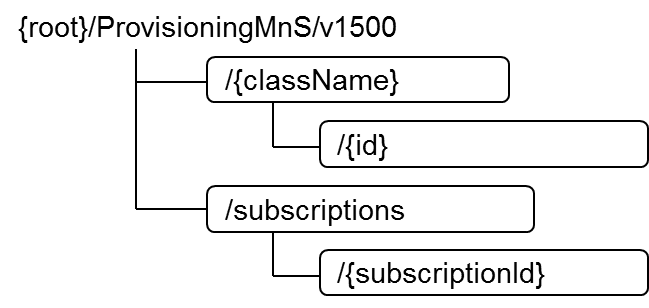 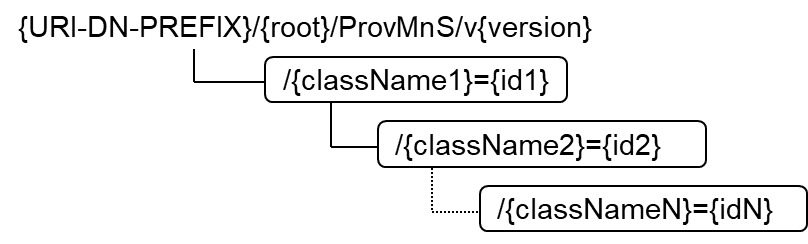 Figure 12.1.1.3.1-1: Resource URI structure of the Provisioning MnSTable 12.1.1.3.1-1 provides an overview of the resources and applicable HTTP methods.Table 12.1.1.3.1-1: Resources and methods overview12.1.1.3.2	Resource definitions12.1.1.3.2.1	Resource "/{className}{id}"12.1.1.3.2.1.1	DescriptionThis resource represents a managed object instance.12.1.1.3.2.1.2	URIResource URI: http://{URI-DN-PREFIX}/{root}/ProvMnS/v160/{LDN-first-part}The resource URI variables a defined in the following table.Table 12.1.1.3.2.1.2-1: URI variables12.1.1.3.2.1.3	HTTP methods12.1.1.3.2.1.3.1	HTTP PUT This method shall support the URI query parameters specified in the following table.Table 12.1.1.3.2.1.3.1-1: URI query parameters supported by the PUT method on this resourceThis method shall support the request data structures, the response data structures and response codes specified in the following table.Table 12.1.1.3.2.1.3.1-2: Data structures supported by the PUT request body on this resourceTable 12.1.1.3.2.1.3.1-3: Data structures supported by the PUT Response Body on this resource12.1.1.3.2.1.3.2	HTTP GET This method shall support the URI query parameters specified in the following table.Table 12.1.1.3.2.1.3.2-1: URI query parameters supported by the GET method on this resourceThis method shall support the request data structures, the response data structures and response codes specified in the following tables.Table 12.1.1.3.2.1.3.2-2: Data structures supported by the GET request body on this resourceTable 12.1.1.3.2.1.3.2-3: Data structures supported by the GET response body on this resource12.1.1.3.2.1.3.3	HTTP PATCH This method shall support the URI query parameters specified in the following table.Table 12.1.1.3.2.1.3.3-1: URI query parameters supported by the PATCH method on this resourceThis method shall support the request data structures, the response data structures and response codes specified in the following tables.Table 12.1.1.3.2.1.3.3-2: Data structures supported by the PATCH request body on this resourceTable 12.1.1.2.1.1.3.3-3: Data structures supported by the PATCH response body on this resource12.1.1.3.2.1.3.4	HTTP DELETE This method shall support the URI query parameters specified in the following table.Table 12.1.1.3.2.1.3.4-1: URI query parameters supported by the DELETE method on this resourceThis method shall support the request data structures, the response data structures and response codes specified in the following tables.Table 12.1.1.3.2.1.3.4-2: Data structures supported by the DELETE request body on this resourceTable 12.1.1.3.2.1.3.4-3: Data structures supported by the DELETE response body on this resource12.1.1.3.2.2	Resource "/subscriptions"12.1.1.3.2.2.1	DescriptionThis resource is a container resource for individual subscriptions.12.1.1.3.2.2.2	URIThe resource URI is:Resource URI: {DN_prefix_authority_part}/{DN_prefix_remainder}/ProvMnS/v1510/The resource URI variables are defined in the following table.Table 12.1.1.3.2.2.2-1: URI variables12.1.1.3.2.2.3	HTTP methods12.1.1.3.2.2.3.1	POSTThis method shall support the URI query parameters specified in table 12.1.1.3.2.2.3.1-1.Table 12.1.1.3.2.2.3.1-1: URI query parameters supported by the POST method on this resourceThis method shall support the request data structures specified in table 12.1.1.3.2.2.3.1-2 and the response data structures and response codes specified in table 12.1.1.3.2.2.3.1-3.Table 12.1.1.3.2.2.3.1-2: Data structures supported by the POST Request Body on this resourceTable 12.1.1.3.2.2.3.1-3: Data structures supported by the POST Response Body on this resource12.1.1.3.2.2.3.2	DELETEThis method shall support the URI query parameters specified in table 12.1.1.3.2.2.3.2-1.Table 12.1.1.3.2.2.3.2-1: URI query parameters supported by the DELETE method on this resourceThis method shall support the request data structures specified in table 12.1.1.3.2.2.3.2-2 and the response data structures and response codes specified in table 12.1.1.3.2.2.3.2-3.Table 12.1.1.3.2.2.3.2-2: Data structures supported by the DELETE Request Body on this resourceTable 12.1.1.3.2.2.3.2-3: Data structures supported by the DELETE Response Body on this resource12.1.1.3.2.3	Resource "/subscriptions /{subscriptionId}"12.1.1.3.2.3.1 	DescriptionThis resource represents a subscription.12.1.1.3.2.3.2 	URIThe resource URI is:Resource URI: {DN_prefix_authority_part}/{DN_prefix_remainder}/ProvMnS/v1510/ subscriptions/{subscriptionId}Table 12.1.1.3.2.3.2-1: URI variables12.1.1.3.2.3.3 	HTTP methods12.1.1.3.2.3.3.1	DELETEThis method shall support the URI query parameters specified in table 12.1.1.3.2.3.3.1-1.Table 12.1.1.3.2.3.3.1-1: URI query parameters supported by the DELETE method on this resourceThis method shall support the request data structures specified in table 12.1.1.3.2.3.3.1-2 and the response data structures and response codes specified in table 12.1.1.3.2.3.3.1-3.Table 12.1.1.3.2.3.3.1-2: Data structures supported by the DELETE Request Body on this resourceTable 12.1.1.3.2.3.3.1-3: Data structures supported by the DELETE Response Body on this resource12.1.1.4	Data type definitions12.1.1.4.1	GeneralTable 12.1.1.4.1-1: Data types defined in this specification12.1.1.4.2	Query, message body and resource data types12.1.1.4.2.1	Type fields-QueryTypeTable 12.1.1.4.2.1-1: Definition of type fields-QueryType12.1.1.4.2.2	Type filter-QueryTypeTable 12.1.1.4.2.2-1: Definition of type filter-QueryType12.1.1.4.2.3	Type scope-QueryTypeTable 12.1.1.4.2.3-1: Definition of type scope-QueryType12.1.1.4.2.4	Type resourcePut-RequestTypeTable 12.1.1.4.2.4-1: Definition of type resourcePut-RequestType12.1.1.4.2.5	Type jsonPatch-RequestTypeTable 12.1.1.4.2.5-1: Definition of type jsonPatch-RequestType12.1.1.4.2.6	Type error-ResponseTypeTable 12.1.1.4.2.6-1: Definition of type error-ResponseType12.1.1.4.2.7	Type resourceCreation-ResponseTypeTable 12.1.1.4.2.7-1: Definition of type resourceCreation-ResponseType12.1.1.4.2.8	Type resourceDeletion-ResponseTypeTable 12.1.1.4.2.8-1: Definition of type resourceDeletion-ResponseType12.1.1.4.2.9	Type resourceModification-ResponseTypeTable 12.1.1.4.2.9-1: Definition of type resourceModification-ResponseType12.1.1.4.2.10	Type resourceRetrieval-ResponseTypeTable 12.1.1.4.2.10-1: Definition of type resourceRetrieval-ResponseType12.1.1.4.2.11	Type resourceRepresentation-TypeTable 12.1.1.4.2.11-1: Definition of type resourceRepresentation-Type12.1.1.4.2.12	Type subscription-RequestTypeTable 12.1.1.4.2.12-1: Definition of type subscription-RequestType12.1.1.4.2.13	Type subscription-ResponseTypeTable 12.1.1.4.2.13-1: Definition of type subscription-ResponseType12.1.1.4.2.14	Type subscription-ResourceTypeTable 12.1.1.4.2.14-1: Definition of type subscription-ResourceType12.1.1.4.2.15	Type notifyMOICreation-NotifTypeTable 12.1.1.4.2.15-1: Definition of type notifyMOICreation-NotifType12.1.1.4.2.16	Type notifyMOIDeletion-NotifTypeTable 12.1.1.4.2.16-1: Definition of type notifyMOIDeletion-NotifType12.1.1.4.2.17	Type notifyMOIAttributeValueChange-NotifTypeTable 12.1.1.4.2.17-1: Definition of type notifyMOIAttributeValueChange-NotifType12.1.1.4.2.18	Type attributes-QueryTypeTable 12.1.1.4.2.18-1: Definition of type filter-QueryType12.1.1.4.2.19	Type jsonMergePatch-RequestTypeTable 12.1.1.4.2.19-1: Definition of type jsonMergePatch-RequestType12.1.1.4.2.20	Type sonMergePatch-RequestTypeTable 12.1.1.4.2.29-1: Definition of type jsonMergePatch-RequestType12.1.1.4.3	Referenced structured data types12.1.1.4.3.1	12.1.1.4.3.2	Type correlatedNotification-TypeTable 12.1.1.4.3.2-1: Definition of type correlatedNotification-Type12.1.1.4.4	Simple data types and enumerations12.1.1.4.4.1	GeneralThis clause defines simple data types and enumerations that are used by the data structures defined in the previous clauses.12.1.1.4.4.2	Simple data typesTable 12.1.1.4.3.2-1: Simple data types12.1.1.4.4.3	Enumeration notificationType-TypeTable 12.1.1.4.4.3-1: Enumeration notificationType-Type12.1.1.4.4.4	Enumeration sourceIndicator-TypeTable 12.1.1.4.4.4-1: Enumeration sourceIndicator-Type12.1.1.4.4.	Enumeration scopeType-TypeTable 12.1.1.4.4.4.-1: Enumeration scopeType-TypeCR-Form-v12.0CR-Form-v12.0CR-Form-v12.0CR-Form-v12.0CR-Form-v12.0CR-Form-v12.0CR-Form-v12.0CR-Form-v12.0CR-Form-v12.0CHANGE REQUESTCHANGE REQUESTCHANGE REQUESTCHANGE REQUESTCHANGE REQUESTCHANGE REQUESTCHANGE REQUESTCHANGE REQUESTCHANGE REQUESTCRrevCurrent version:For HELP on using this form: comprehensive instructions can be found at 
http://www.3gpp.org/Change-Requests.For HELP on using this form: comprehensive instructions can be found at 
http://www.3gpp.org/Change-Requests.For HELP on using this form: comprehensive instructions can be found at 
http://www.3gpp.org/Change-Requests.For HELP on using this form: comprehensive instructions can be found at 
http://www.3gpp.org/Change-Requests.For HELP on using this form: comprehensive instructions can be found at 
http://www.3gpp.org/Change-Requests.For HELP on using this form: comprehensive instructions can be found at 
http://www.3gpp.org/Change-Requests.For HELP on using this form: comprehensive instructions can be found at 
http://www.3gpp.org/Change-Requests.For HELP on using this form: comprehensive instructions can be found at 
http://www.3gpp.org/Change-Requests.For HELP on using this form: comprehensive instructions can be found at 
http://www.3gpp.org/Change-Requests.Proposed change affects:UICC appsMERadio Access NetworkXCore NetworkXTitle:	Clarify and add numerous issues in the REST SS of the ProvMnSClarify and add numerous issues in the REST SS of the ProvMnSClarify and add numerous issues in the REST SS of the ProvMnSClarify and add numerous issues in the REST SS of the ProvMnSClarify and add numerous issues in the REST SS of the ProvMnSClarify and add numerous issues in the REST SS of the ProvMnSClarify and add numerous issues in the REST SS of the ProvMnSClarify and add numerous issues in the REST SS of the ProvMnSClarify and add numerous issues in the REST SS of the ProvMnSClarify and add numerous issues in the REST SS of the ProvMnSSource to WG:Nokia, Nokia Shanghai BellNokia, Nokia Shanghai BellNokia, Nokia Shanghai BellNokia, Nokia Shanghai BellNokia, Nokia Shanghai BellNokia, Nokia Shanghai BellNokia, Nokia Shanghai BellNokia, Nokia Shanghai BellNokia, Nokia Shanghai BellNokia, Nokia Shanghai BellSource to TSG:S5S5S5S5S5S5S5S5S5S5Work item code:REST_SSREST_SSREST_SSREST_SSREST_SSDate:Date:Date:Category:Release:Release:Release:Rel-16Use one of the following categories:
F  (correction)
A  (mirror corresponding to a change in an earlier release)
B  (addition of feature), 
C  (functional modification of feature)
D  (editorial modification)Detailed explanations of the above categories can
be found in 3GPP TR 21.900.Use one of the following categories:
F  (correction)
A  (mirror corresponding to a change in an earlier release)
B  (addition of feature), 
C  (functional modification of feature)
D  (editorial modification)Detailed explanations of the above categories can
be found in 3GPP TR 21.900.Use one of the following categories:
F  (correction)
A  (mirror corresponding to a change in an earlier release)
B  (addition of feature), 
C  (functional modification of feature)
D  (editorial modification)Detailed explanations of the above categories can
be found in 3GPP TR 21.900.Use one of the following categories:
F  (correction)
A  (mirror corresponding to a change in an earlier release)
B  (addition of feature), 
C  (functional modification of feature)
D  (editorial modification)Detailed explanations of the above categories can
be found in 3GPP TR 21.900.Use one of the following categories:
F  (correction)
A  (mirror corresponding to a change in an earlier release)
B  (addition of feature), 
C  (functional modification of feature)
D  (editorial modification)Detailed explanations of the above categories can
be found in 3GPP TR 21.900.Use one of the following categories:
F  (correction)
A  (mirror corresponding to a change in an earlier release)
B  (addition of feature), 
C  (functional modification of feature)
D  (editorial modification)Detailed explanations of the above categories can
be found in 3GPP TR 21.900.Use one of the following categories:
F  (correction)
A  (mirror corresponding to a change in an earlier release)
B  (addition of feature), 
C  (functional modification of feature)
D  (editorial modification)Detailed explanations of the above categories can
be found in 3GPP TR 21.900.Use one of the following categories:
F  (correction)
A  (mirror corresponding to a change in an earlier release)
B  (addition of feature), 
C  (functional modification of feature)
D  (editorial modification)Detailed explanations of the above categories can
be found in 3GPP TR 21.900.Use one of the following releases:
Rel-8	(Release 8)
Rel-9	(Release 9)
Rel-10	(Release 10)
Rel-11	(Release 11)
Rel-12	(Release 12)
Rel-13	(Release 13)
Rel-14	(Release 14)
Rel-15	(Release 15)
Rel-16	(Release 16)Use one of the following releases:
Rel-8	(Release 8)
Rel-9	(Release 9)
Rel-10	(Release 10)
Rel-11	(Release 11)
Rel-12	(Release 12)
Rel-13	(Release 13)
Rel-14	(Release 14)
Rel-15	(Release 15)
Rel-16	(Release 16)Reason for change:Reason for change:This CR corrects numerous small errors in the REST SS of the ProvMnS, and implements the required changes following the introduction of enhanced patch methods in 3GPP TS 32.158.This CR corrects numerous small errors in the REST SS of the ProvMnS, and implements the required changes following the introduction of enhanced patch methods in 3GPP TS 32.158.This CR corrects numerous small errors in the REST SS of the ProvMnS, and implements the required changes following the introduction of enhanced patch methods in 3GPP TS 32.158.This CR corrects numerous small errors in the REST SS of the ProvMnS, and implements the required changes following the introduction of enhanced patch methods in 3GPP TS 32.158.This CR corrects numerous small errors in the REST SS of the ProvMnS, and implements the required changes following the introduction of enhanced patch methods in 3GPP TS 32.158.This CR corrects numerous small errors in the REST SS of the ProvMnS, and implements the required changes following the introduction of enhanced patch methods in 3GPP TS 32.158.This CR corrects numerous small errors in the REST SS of the ProvMnS, and implements the required changes following the introduction of enhanced patch methods in 3GPP TS 32.158.This CR corrects numerous small errors in the REST SS of the ProvMnS, and implements the required changes following the introduction of enhanced patch methods in 3GPP TS 32.158.This CR corrects numerous small errors in the REST SS of the ProvMnS, and implements the required changes following the introduction of enhanced patch methods in 3GPP TS 32.158.Summary of change:Summary of change:Numrous changes are applied to the REST SS of the ProvMnS to correct smaller errors and introduce the new patch methods added to 3GPP TS 32.158.Numrous changes are applied to the REST SS of the ProvMnS to correct smaller errors and introduce the new patch methods added to 3GPP TS 32.158.Numrous changes are applied to the REST SS of the ProvMnS to correct smaller errors and introduce the new patch methods added to 3GPP TS 32.158.Numrous changes are applied to the REST SS of the ProvMnS to correct smaller errors and introduce the new patch methods added to 3GPP TS 32.158.Numrous changes are applied to the REST SS of the ProvMnS to correct smaller errors and introduce the new patch methods added to 3GPP TS 32.158.Numrous changes are applied to the REST SS of the ProvMnS to correct smaller errors and introduce the new patch methods added to 3GPP TS 32.158.Numrous changes are applied to the REST SS of the ProvMnS to correct smaller errors and introduce the new patch methods added to 3GPP TS 32.158.Numrous changes are applied to the REST SS of the ProvMnS to correct smaller errors and introduce the new patch methods added to 3GPP TS 32.158.Numrous changes are applied to the REST SS of the ProvMnS to correct smaller errors and introduce the new patch methods added to 3GPP TS 32.158.Consequences if not approved:Consequences if not approved:The ProvMnS does not work and does not support enhanced patch methods introduced in 3GPP TS 32.158.The ProvMnS does not work and does not support enhanced patch methods introduced in 3GPP TS 32.158.The ProvMnS does not work and does not support enhanced patch methods introduced in 3GPP TS 32.158.The ProvMnS does not work and does not support enhanced patch methods introduced in 3GPP TS 32.158.The ProvMnS does not work and does not support enhanced patch methods introduced in 3GPP TS 32.158.The ProvMnS does not work and does not support enhanced patch methods introduced in 3GPP TS 32.158.The ProvMnS does not work and does not support enhanced patch methods introduced in 3GPP TS 32.158.The ProvMnS does not work and does not support enhanced patch methods introduced in 3GPP TS 32.158.The ProvMnS does not work and does not support enhanced patch methods introduced in 3GPP TS 32.158.Clauses affected:Clauses affected:2, 12.1.1.1.2, 12.1.1.1.4.2, 12.1.1.1.5, 12.1.1.2.2, 12.1.1.2.3, 12.1.1.2.4, 12.1.1.3.1, 12.1.1.3.2.1, 12.1.1.3.2.1.2, 12.1.1.3.2.1.3.3, 12.1.1.4.1, 12.1.1.4.2.4, 12.1.1.4.2.5, 12.1.1.4.2.7, 12.1.1.4.2.8, 12.1.1.4.2.9, 12.1.1.4.2.10, 12.1.1.4.2.11, 12.1.1.4.2.15, 12.1.1.4.2.16, 12.1.1.4.2.17, 12.1.1.4.2.19, 12.1.1.4.2.20, 12.1.1.4.2.21 (new), 12.1.1.4.3.1, 12.1.1.4.4.2, 12.1.1.4.4.52, 12.1.1.1.2, 12.1.1.1.4.2, 12.1.1.1.5, 12.1.1.2.2, 12.1.1.2.3, 12.1.1.2.4, 12.1.1.3.1, 12.1.1.3.2.1, 12.1.1.3.2.1.2, 12.1.1.3.2.1.3.3, 12.1.1.4.1, 12.1.1.4.2.4, 12.1.1.4.2.5, 12.1.1.4.2.7, 12.1.1.4.2.8, 12.1.1.4.2.9, 12.1.1.4.2.10, 12.1.1.4.2.11, 12.1.1.4.2.15, 12.1.1.4.2.16, 12.1.1.4.2.17, 12.1.1.4.2.19, 12.1.1.4.2.20, 12.1.1.4.2.21 (new), 12.1.1.4.3.1, 12.1.1.4.4.2, 12.1.1.4.4.52, 12.1.1.1.2, 12.1.1.1.4.2, 12.1.1.1.5, 12.1.1.2.2, 12.1.1.2.3, 12.1.1.2.4, 12.1.1.3.1, 12.1.1.3.2.1, 12.1.1.3.2.1.2, 12.1.1.3.2.1.3.3, 12.1.1.4.1, 12.1.1.4.2.4, 12.1.1.4.2.5, 12.1.1.4.2.7, 12.1.1.4.2.8, 12.1.1.4.2.9, 12.1.1.4.2.10, 12.1.1.4.2.11, 12.1.1.4.2.15, 12.1.1.4.2.16, 12.1.1.4.2.17, 12.1.1.4.2.19, 12.1.1.4.2.20, 12.1.1.4.2.21 (new), 12.1.1.4.3.1, 12.1.1.4.4.2, 12.1.1.4.4.52, 12.1.1.1.2, 12.1.1.1.4.2, 12.1.1.1.5, 12.1.1.2.2, 12.1.1.2.3, 12.1.1.2.4, 12.1.1.3.1, 12.1.1.3.2.1, 12.1.1.3.2.1.2, 12.1.1.3.2.1.3.3, 12.1.1.4.1, 12.1.1.4.2.4, 12.1.1.4.2.5, 12.1.1.4.2.7, 12.1.1.4.2.8, 12.1.1.4.2.9, 12.1.1.4.2.10, 12.1.1.4.2.11, 12.1.1.4.2.15, 12.1.1.4.2.16, 12.1.1.4.2.17, 12.1.1.4.2.19, 12.1.1.4.2.20, 12.1.1.4.2.21 (new), 12.1.1.4.3.1, 12.1.1.4.4.2, 12.1.1.4.4.52, 12.1.1.1.2, 12.1.1.1.4.2, 12.1.1.1.5, 12.1.1.2.2, 12.1.1.2.3, 12.1.1.2.4, 12.1.1.3.1, 12.1.1.3.2.1, 12.1.1.3.2.1.2, 12.1.1.3.2.1.3.3, 12.1.1.4.1, 12.1.1.4.2.4, 12.1.1.4.2.5, 12.1.1.4.2.7, 12.1.1.4.2.8, 12.1.1.4.2.9, 12.1.1.4.2.10, 12.1.1.4.2.11, 12.1.1.4.2.15, 12.1.1.4.2.16, 12.1.1.4.2.17, 12.1.1.4.2.19, 12.1.1.4.2.20, 12.1.1.4.2.21 (new), 12.1.1.4.3.1, 12.1.1.4.4.2, 12.1.1.4.4.52, 12.1.1.1.2, 12.1.1.1.4.2, 12.1.1.1.5, 12.1.1.2.2, 12.1.1.2.3, 12.1.1.2.4, 12.1.1.3.1, 12.1.1.3.2.1, 12.1.1.3.2.1.2, 12.1.1.3.2.1.3.3, 12.1.1.4.1, 12.1.1.4.2.4, 12.1.1.4.2.5, 12.1.1.4.2.7, 12.1.1.4.2.8, 12.1.1.4.2.9, 12.1.1.4.2.10, 12.1.1.4.2.11, 12.1.1.4.2.15, 12.1.1.4.2.16, 12.1.1.4.2.17, 12.1.1.4.2.19, 12.1.1.4.2.20, 12.1.1.4.2.21 (new), 12.1.1.4.3.1, 12.1.1.4.4.2, 12.1.1.4.4.52, 12.1.1.1.2, 12.1.1.1.4.2, 12.1.1.1.5, 12.1.1.2.2, 12.1.1.2.3, 12.1.1.2.4, 12.1.1.3.1, 12.1.1.3.2.1, 12.1.1.3.2.1.2, 12.1.1.3.2.1.3.3, 12.1.1.4.1, 12.1.1.4.2.4, 12.1.1.4.2.5, 12.1.1.4.2.7, 12.1.1.4.2.8, 12.1.1.4.2.9, 12.1.1.4.2.10, 12.1.1.4.2.11, 12.1.1.4.2.15, 12.1.1.4.2.16, 12.1.1.4.2.17, 12.1.1.4.2.19, 12.1.1.4.2.20, 12.1.1.4.2.21 (new), 12.1.1.4.3.1, 12.1.1.4.4.2, 12.1.1.4.4.52, 12.1.1.1.2, 12.1.1.1.4.2, 12.1.1.1.5, 12.1.1.2.2, 12.1.1.2.3, 12.1.1.2.4, 12.1.1.3.1, 12.1.1.3.2.1, 12.1.1.3.2.1.2, 12.1.1.3.2.1.3.3, 12.1.1.4.1, 12.1.1.4.2.4, 12.1.1.4.2.5, 12.1.1.4.2.7, 12.1.1.4.2.8, 12.1.1.4.2.9, 12.1.1.4.2.10, 12.1.1.4.2.11, 12.1.1.4.2.15, 12.1.1.4.2.16, 12.1.1.4.2.17, 12.1.1.4.2.19, 12.1.1.4.2.20, 12.1.1.4.2.21 (new), 12.1.1.4.3.1, 12.1.1.4.4.2, 12.1.1.4.4.52, 12.1.1.1.2, 12.1.1.1.4.2, 12.1.1.1.5, 12.1.1.2.2, 12.1.1.2.3, 12.1.1.2.4, 12.1.1.3.1, 12.1.1.3.2.1, 12.1.1.3.2.1.2, 12.1.1.3.2.1.3.3, 12.1.1.4.1, 12.1.1.4.2.4, 12.1.1.4.2.5, 12.1.1.4.2.7, 12.1.1.4.2.8, 12.1.1.4.2.9, 12.1.1.4.2.10, 12.1.1.4.2.11, 12.1.1.4.2.15, 12.1.1.4.2.16, 12.1.1.4.2.17, 12.1.1.4.2.19, 12.1.1.4.2.20, 12.1.1.4.2.21 (new), 12.1.1.4.3.1, 12.1.1.4.4.2, 12.1.1.4.4.5YNOther specsOther specsX Other core specifications	 Other core specifications	 Other core specifications	 Other core specifications	TS/TR ... CR ... TS/TR ... CR ... TS/TR ... CR ... affected:affected:X Test specifications Test specifications Test specifications Test specificationsTS/TR ... CR ... TS/TR ... CR ... TS/TR ... CR ... (show related CRs)(show related CRs)X O&M Specifications O&M Specifications O&M Specifications O&M SpecificationsTS/TR ... CR ... TS/TR ... CR ... TS/TR ... CR ... Other comments:Other comments:This CR's revision history:This CR's revision history:First modificationNext modificationIS operationHTTP MethodResource URISQcreateMOIPUThttp://{URI-DN-prefix}/{root}/{ProvMnS}/{MnSVersion}/{URI-LDN}/{LDN-first-part}/{className}={id} MgetMOIAttributesGEThttp://{URI-DN-PREFIX}/{root}/{ProvMnS}/{MnSVersion}/{URI-LDN}/{LDN-FIRST-PAT}/{className}={id} MmodifyMOIAttributesPUTPATCHhttp://{URI-DN-prefix}/{root}/{ProvMnS}/{MnSVersion}/{URI-LDN}/{LDN-first-part}/{className}={id} MdeleteMOIDELETEhttp://{URI-DN-prefix}/{root}/{ProvMnS}/{MnSVersion}/{URI-LDN}/{LDN-first-part}/{className}={id} MsubscribePOSThttp://{URI-DN-prefix}/{root}/{ProvMnS}/{MnSVersion}/{URI-LDN}/subscriptionsMunSubscribeDELETE http://{URI-DN-prefix}/{root}/{ProvMnS}/{MnSVersion}/subscriptionsMunSubscribeDELETEhttp://{URI-DN-prefix}/{root}/{ProvMnS}/{MnSVersion}/subscriptions/{subscriptionId}MIS operation parameter nameSS parameter locationSS parameter nameSS parameter typeSQmanagedObjectClassmanagedObjectInstancepath/{className=id}className: stringid: stringMreferenceObjectInstancen/an/an/an/aattributeListInrequest bodydataresourcePut-RequestTypeMIS operation parameter nameSS parameter locationSS parameter nameSS parameter typeSQattributeListOutresponse bodyresourceCreation-ResponseTypeMstatusresponse status codesn/an/aMstatusresponse bodyerrorerror-ResponseTypeOIS operation parameter nameSS parameter locationSS parameter nameSS parameter typeSQbaseObjectInstancepath/{className}={id}className: stringid: stringMscopequeryscopescope-QueryTypestyle: formexplode: trueMfilterqueryfilterfilter-QueryTypeOattributeListInqueryattributesattributes-QueryTypestyle: formexplode: false OattributeListInqueryfieldsfields-QueryTypestyle: formexplode: falseOIS operation parameter nameSS parameter locationSS parameter nameSS parameter typeSQattributeListOutresponse bodyresourceRetrieval-ResponseTypeMstatusresponse status codesn/an/aMstatusresponse bodyerrorerror-ResponseTypeOIS operation parameter nameSS parameter locationSS parameter nameSS parameter typeSQbaseObjectInstancepath/{className}={id}className: stringid: stringMscopen/an/an/an/afiltern/an/an/an/amodificationListrequest bodyresourcePut-RequestTypeMIS operation parameter nameSS parameter locationSS parameter nameSS parameter typeSQattributeListOutresponse bodyresourceUpdate-ResponseTypeOstatusresponse status codesn/an/aMstatusresponse bodyerrorerror-ResponseTypeOIS operation parameter nameSS parameter locationSS parameter nameSS parameter typeSQbaseObjectInstancepath/{className}={id}className: stringid: stringMscopen/an/an/an/afiltern/an/an/an/amodificationListrequest bodyn/ajsonMergePatch-RequestTypesonMergePatch-RequestTypejsonPatch-RequestTypeMIS operation parameter nameSS parameter locationSS parameter nameSS parameter typeSQattributeListOutn/an/an/an/astatusresponse status codesn/an/aMstatusresponse bodyerrorerror-ResponseTypeOIS operation parameter nameSS parameter locationSS parameter nameSS parameter typeSQbaseObjectInstancepath/{className}{id}className: stringid: stringMscopequeryscopescope-QueryType style: formexplode: trueMfilterqueryfilterfilter-QueryTypeOIS operation parameter nameSS parameter locationSS parameter nameSS parameter typeSQdeletionlistresponse bodyresourceDeletion-ResponseTypeOstatusresponse status codesn/an/aMstatusresponse bodyerrorerror-ResponseTypeOIS notificationsHTTP MethodResource URISQnotifyMOICreationPOST/notificationSinkMnotifyMOIDeletionPOST/notificationSinkMnotifyMOIAttributeValueChangePOST/notificationSinkMIS operation parameter nameSS parameter locationSS parameter nameSS parameter typeSQobjectClassobjectInstancerequest bodyhrefuri-TypeMnotificationIdrequest bodynotificationIdnotificationId-TypeMnotificationTyperequest bodynotificationTypenotificationTyp-TypeMeventTimerequest bodyeventTimedateTime-TypeMsystemDNrequest bodysystemDNsystemDN-TypeMcorrelatedNotificationsrequest bodycorrelatedNotificationsarray(correlatedNotification-Type)OadditionalTextrequest bodyadditionalTextadditionalText-TypeOsourceIndicatorrequest bodysourceIndicatorsourceIndicator-TypeOattributeListrequest bodyattributeOIS operation parameter nameSS parameter locationSS parameter nameSS parameter typeSQobjectClassobjectInstancerequest bodyhrefuri-TypeMnotificationIdrequest bodynotificationIdnotificationId-TypeMnotificationTyperequest bodynotificationTypenotificationType-TypeMeventTimerequest bodyeventTimedateTime-TypeMsystemDNrequest bodysystemDNsystemDN-TypeMcorrelatedNotificationsrequest bodycorrelatedNotificationsarray(correlatedNotification-Type)OadditionalTextrequest bodyadditionalTextadditionalText-TypeOsourceIndicatorrequest bodysourceIndicatorsourceIndicator-TypeOattributeListrequest bodyattributeOIS operation parameter nameSS parameter locationSS parameter nameSS parameter typeSQobjectClassobjectInstancerequest bodyhrefuri-TypeMnotificationIdrequest bodynotificationIdnotificationId-TypeMnotificationTyperequest bodynotificationTypenotificationTyp-TypeMeventTimerequest bodyeventTimedateTime-TypeMsystemDNrequest bodysystemDNsystemDN-TypeMcorrelatedNotificationsrequest bodycorrelatedNotificationsarray(correlatedNotification-Type)OadditionalTextrequest bodyadditionalTextadditionalText-TypeOsourceIndicatorrequest bodysourceIndicatorsourceIndicator-TypeOattributeValueChangerequest bodyattributeResource nameResource URIHTTP methodDescriptionMOI/{className}={id}PUTCreates a resource representing a managed object instanceMOI/{className}={id}GETRetrieves one or multiple resources representing managed object instancesMOI/{className}={id}PATCHModifies one or multiple resources representing managed object instancesMOI/{className}={id}DELETEDeletes one or multiple resources representing managed object instancessubscriptions/subscriptionsPOSTCreates a subscriptionsubscriptions/subscriptionsDELETEDeletes all subscriptions made with a consumerReferenceIdsubscription/subscriptions/{subscriptionId}DELETEDeletes a single subscriptionnotificationSink/notificationSinkPOSTSends notificationsNameDefinitionURI-DN-prefixSee clause 4.4 of TS 32.158 [15]rootSee clause 4.4 of TS 32.158 [15]LDN-first-partSee subclause 4.4 of TS 32.158 [15]classNameThe class name of the resource to be targetedidThe id of the resource to be targetedNameData typeDescriptionSQn/an/an/an/aData typeDescriptionSQresource-RequestTypeThe resource representation of the resource to be createdMData typeResponsecodesDescriptionSQerror-Type4xx/5xxReturned in case of an errorONameData typeDescriptionSQscopescope-QueryTypeThis parameter extends the set of targeted resources beyond the base resource identified with the path component of the URI. Mfilterfilter-QueryTypeThis parameter reduces the targeted set of resources by applying a filter to the scoped set of resource representations. Only resources representations for which the filter construct evaluates to "true" are targeted. Oattributesattributes-QueryTypeThis parameter specifies the attributes of the scoped resources that are returned. The value is a comma-separated list of attribute names.Ofieldsfields-QueryTypeThis parameter specifies the attribute fields of the scoped resources that are returned. The value is a comma-separated list of JSON pointers to the attribute fields.OData typeDescriptionSQData typeResponsecodesDescriptionSQresourceRetrieval-ResponseType200 OKMerror-Type4xx/5xxReturned in case of an errorMNameData typeDescriptionSQn/an/an/an/aData typeDescriptionSQjsonMergePatch-RequestTypesonMergePatch-RequestTypejsonPatch-RequestTypeDescribes the set of modifications to be applied to the targeted resources.MData typeResponsecodesDescriptionSQerror-Type4xx/5xxReturned in case of an errorMNameData typeDescriptionSQscopescope-QueryTypeThis parameter extends the set of targeted resources beyond the base resource identified with the path component of the URI. Mfilterfilter-QueryTypeThis parameter reduces the targeted set of resources by applying a filter to the scoped set of resource representations. Only resources representations for which the filter construct evaluates to "true" are targeted. OData typeDescriptionSQn/an/an/aData typeResponsecodesDescriptionSQresourceDeletion-ResponseType200 OKMerror-Type4xx/5xxReturned in case of an errorMNameDefinitionDN_prefix_authority_partSee clause 4.4 of TS 32.158 [15]DN_prefix_remainderSee clause 4.4 of TS 32.158 [15]NameData typeDescriptionQualifiern/an/an/an/aData typeDescriptionSQsubscription-RequestTypeDetails of the subscription to be createdMData typeResponsecodesDescriptionSQsubscription-ResponseType201 CreatedIn case of success the representation of the created subscription is returned.Merror-Type4xx/5xxIn case of failure the error object is returned.MNameData typeDescriptionQualifierconsumerReferenceIdconsumerReferenceId-QueryTypeIdentifies the consumer whose subscriptions shall be deletedMData typeDescriptionSQn/an/an/aData typeResponsecodesDescriptionSQn/a204 No ContentIn case of success no message body is returnedn/aerror-Type4xx/5xxIn case of failure the error object is returned.MNameDefinitionDN_prefix_authority_partSee clause 4.4 of TS 32.158 [15]DN_prefix_remainderSee clause 4.4 of TS 32.158 [15]subscriptionIdSubscription identifierNameData typeDescriptionQualifiern/an/an/an/aData typeDescriptionSQn/an/an/aData typeResponsecodesDescriptionSQn/a204 No ContentIn case of success no message body is returnedMerror-Type4xx/5xxIn case of failure the error object is returned.MData typeReferenceDescriptionGeneral typesGeneral typesGeneral typesdateTime-TypeDate and timelong-Type12.1.1.4.4.2Long typeuri-Type12.1.1.4.4.2Type of an URITypes used in pathsTypes used in pathsTypes used in pathsclassName-PathType12.1.1.4.4.2Used in the path to identify a resource objectid-PathType12.1.1.4.4.2Used in the path to identify a resource objectTypes in query partsTypes in query partsTypes in query partsattributes-QueryType12.1.1.4.2.18Used in the query part of HTTP GET to select the attributes of the scoped resource objects to be returned.fields-QueryType12.1.1.4.2.1Used in the query part of HTTP GET to select the resource object properties (attributes) to be returnedfilter-QueryType12.1.1.4.2.2Used in the query part of HTTP GET, HTTP PATCH and HTTP DELETE to filter scoped resource objectsscope-QueryType12.1.1.4.2.3Used in the query part of HTTP GET, HTTP PATCH and HTTP DELETE to extend the set of targeted resources beyond the base resource identified with the path component of the URITypes used in request bodiesTypes used in request bodiesTypes used in request bodiesresourcePut-RequestType12.1.1.4.3.4Used in the request body of HTTP PUT describing the resource to be created or updatedjsonMergePatch-RequestType12.1.1.4.2.Used in the request body of HTTP PATCH describing the set of modifications to be applied to the targeted resources for the media type "application/merge-patch+json" (RFC 7396 [])sonMergePatch-RequestType12.1.1.4.2.Used in the request body of HTTP PATCH describing the set of modifications to be applied to the targeted resources for the media type "application/-merge-patch+json" (TS 32.158 [15])jsonPatch-RequestType12.1.1.4.2.5Used in the request body of HTTP PATCH describing the set of modifications to be applied to the targeted resourcesTypes used in response bodiesTypes used in response bodiesTypes used in response bodieserror-ResponseType12.1.1.4.2.6resourcePut-ResponseType12.1.1.4.2.7Used in the response body of HTTP PUT describing the resource createdresourceDeletion-ResponseType12.1.1.4.2.8Used in the response body of HTTP DELETE identifying the URIs of the deleted resourcesresourceModification-ResponseType12.1.1.4.2.9Used in the response body of HTTP PATCH describing the set of modified resources resourceRetrieval-ResponseType12.1.1.4.2.10Used in the response body of HTTP GET to return the resources identified in the request for retrieval, or the selected attributes in case the fields query parameter is used Types used for resourcesTypes used for resourcesTypes used for resourcesresourceRepresentationType12.1.1.4.2.11Used for resource representationsTypes used in notificationsTypes used in notificationsTypes used in notificationsnotifyMOICreation-NotifType12.1.1.4.2.15Used in the request body of HTTP POST for the notification type notifyMOICreationnotifyMOIDeletion-NotifType12.1.1.4.2.16Used in the request body of HTTP POST for the notification type notifyMOIDeletionnotifyMOIAttributeValueChange-NotifType12.1.1.4.2.17Used in the request body of HTTP POST for the notification type notifyMOIAttributeValueChangeTypes referenced by the definitions aboveTypes referenced by the definitions aboveTypes referenced by the definitions aboveadditionalText-Type12.1.1.4.4.2Allows a free form text description to be reported as defined in ITU-T Rec. X. 733 [4]correlatedNotification-Type12.1.1.4.3.2Describes the correlated notifications of a single sourcenotificationId-Type12.1.1.4.4.2Notification identifier as defined in ITU-T Rec. X. 733 [4]notificationType-Type12.1.1.4.4.3Notification type (notifyMOICreation, etc.)sourceIndicator-Type12.1.1.4.4.4Indicates the source of the operation that led to the generation of the notification.TypeDefinitionDescriptionfields-QueryTypearray(string)Used in the query part of HTTP GET to select the resource object properties (attribute fields) to be returnedTypeDefinitionDescriptionfilter-QueryTypestringUsed in the query part of HTTP GET,  and HTTP DELETE to filter scoped resource objectsTypeDefinitionDescriptionscope-QueryTypestringUsed in the query part of HTTP GET, HTTP PATCH and HTTP DELETE to extend the set of targeted resources beyond the base resource identified with the path component of the URIAttribute nameData typeDescriptionSQresourceRepresentation-TypeKey indicating thev request body contains data.MAttribute nameData typeDescriptionSQn/aobjectUsed in the request body of HTTP PATCH describing the set of modifications to be applied to the targeted resources for the media type "application/json-patch+json" (RFC 6902 []).MAttribute nameData typeDescriptionSQerrorobjectKey indicating the response body contains an errorM> errorInfostringAttribute allowing to convey error information in string formatMAttribute nameData typeDescriptionSQresourceRepresentation-TypeUsed in the response body of HTTP PUT describing the resource createdMAttribute nameData typeDescriptionSQarray(uri-Type)Used in the response body of HTTP DELETE identifying the URIs of the deleted resourcesMAttribute nameData typeDescriptionSQresourceRepresentation-TypeUsed in the response body of HTTP PATCH describing the set of modified resourcesMAttribute nameData typeDescriptionSQresourceRepresentation-TypeUsed in the response body of HTTP GET to return the resources identified in the request for retrievalMAttribute nameData typeDescriptionSQidstringThe id of the resource objectMattributesobjectThe attributes object whose members are the class attributes and values.MAttribute nameData typeDescriptionSQdatasubscription-ResourceTypeUsed in the request body of HTTP POST on /subscriptions describing the representation of the subscription to be createdMAttribute nameData typeDescriptionSQdatasubscription-ResourceTypeUsed in the response body of HTTP POST on /subscriptions describing the representation of the created subscriptionMAttribute nameData typeDescriptionSQconsumerReferenceuri-TypeThe URI of the endpoint to send the notification to (/notificationSink).MtimeTicklong-TypeTime window within which the subscriber intends to subscribe again to confirm its subscription, see clause 10.2.2.2.5.1Ofilterfilter-TypeFilter settings for this subscription, to define the subset of all notifications this subscription relates to. A notification is sent to the subscriber if the filter matches, or if there is no filter.OAttribute nameData typeDescriptionSQhrefuri-TypeURI of the resource where the event (alarm) occurredMnotificationIdnotificationId-TypeNotification identifier as defined in ITU-T Rec. X. 733 [4]MnotificationTypenotificationType-TypeNotification type (notifyMOICreation)MeventTimedateTime-TypeEvent (MOI creation) occurrence timeMsystemDNsystemDN-TypeSystem DNMcorrelatedNotificationsarray(correlatedNotification-Type)Set of all notifications to which this notification is considered to be correlated as defined in ITU-T Rec. X. 733 [4]OadditionalTextadditionalText-TypeAllows a free form text description to be reported as defined in ITU-T Rec. X. 733 [4]OsourceIndicatorsourceIndicator-TypeIndicates the source of the operation that led to the generation of this notification.OattributeListThe attributes (name/value pairs) of the created MOI.OAttribute nameData typeDescriptionSQhrefuri-TypeURI of the resource where the event (alarm) occurredMnotificationIdnotificationId-TypeNotification identifier as defined in ITU-T Rec. X. 733 [4]MnotificationTypenotificationType-TypeNotification type (notifyMOIDeletion)MeventTimedateTime-TypeEvent (MOI creation) occurrence timeMsystemDNsystemDN-TypeSystem DNMcorrelatedNotificationsarray(correlatedNotification-Type)Set of all notifications to which this notification is considered to be correlated as defined in ITU-T Rec. X. 733 [4]OadditionalTextadditionalText-TypeAllows a free form text description to be reported as defined in ITU-T Rec. X. 733 [4]OsourceIndicatorsourceIndicator-TypeIndicates the source of the operation that led to the generation of this notification.OattributeListThe attributes (name/value pairs) of the deleted MOI.OAttribute nameData typeDescriptionSQhrefuri-TypeURI of the resource where the event (alarm) occurredMnotificationIdnotificationId-TypeNotification identifier as defined in ITU-T Rec. X. 733 [4]MnotificationTypenotificationType-TypeNotification type (notifyMOIAttributeValueChange)MeventTimedateTime-TypeEvent (MOI creation) occurrence timeMsystemDNsystemDN-TypeSystem DNMcorrelatedNotificationsarray(correlatedNotification-Type)Set of all notifications to which this notification is considered to be correlated as defined in ITU-T Rec. X. 733 [4]OadditionalTextadditionalText-TypeAllows a free form text description to be reported as defined in ITU-T Rec. X. 733 [4]OsourceIndicatorsourceIndicator-TypeIndicates the source of the operation that led to the generation of this notification.OOTypeDefinitionDescriptionattributes-QueryTypearray(string)Used in the query part of HTTP GET to select the attributes of the scoped resource objects to be returned.Attribute nameData typeDescriptionSQn/aUsed in the request body of HTTP PATCH describing the set of modifications to be applied to the targeted resources for the media type "application/merge-patch+json" (RFC 7396 [])MAttribute nameData typeDescriptionSQn/aUsed in the request body of HTTP PATCH describing the set of modifications to be applied to the targeted resources for the media type "application/-merge-patch+json" (TS 32.158 [15])MAttribute nameData typeDescriptionSQsourceuri-TypeSource of the correlated notificationsMnotificationIdsarray(notificationId-Type)Notification identifiers of correlated notifications of that sourceMType nameType definitionDescriptionclassName-PathTypestringsed in the path component for the class namesubscriptionId-PathTypesringUsed in the path component to identify a subscriptionid-PathTypestringType used in the path component for the id.consumerReferenceId-QueryTypeuri-TypeUsed in the query part of HTTP DELETE on /subscriptions to delate all subscriptions made with a specific consumerReferenceIdadditionalText-TypestringAllows a free form text description to be reported as defined in ITU-T Rec. X. 733 [4]filter-TypestringFilter of a subscription resourcenotificationId-TypelongNotification identifier as defined in ITU-T Rec. X. 733 [4]scopeLevel-TypeintegerScope levelsystemDN-TypestringType of the System DNEnumeration valueDescriptionnotifyMOICreationNotification type is notifyMOICreationnotifyMOIDeletionNotification type is notifyMOIDeletionnotifyMOIAttributeValueChangeNotification type is notifyMOIAttributeValueChangeEnumeration valueDescriptionresourceOperationThe notification was generated in response to an internal operation of the resource.mangementOperationThe notification was generated in response to a management operation applied across the managed object boundary external to the managed objectsONOperationThe notification was generated as result of a SON (Self Organising Network) process like self-configuration, self-optimization, self-healing etc. .unknownIt is not possible to determine the source of the operation.Enumeration valueDescriptionBASE_ONLYSelects only the base resource. The "scopeLevel" parameter shall be absent or ignored if present.BASE_ALLSelects the base resource and all of its subordinate resources (incl. the leaf resources). The "scopeLevel" parameter shall be absent or ignored if present.BASE_NTH_LEVELSelects all resources on the level, which is indicated by the "scopeLevel" parameter, below the base resource. The base resource is at "scopeLevel" zero.BASE_SUBTREESelects the base resource and all of its subordinate resources down to and including the resources on the level indicated by the "scopeLevel" parameter. The base resource is at "scopeLevel" zero.End of modifications